„ВЕСТНИК „ТЕМПО“ Е00Д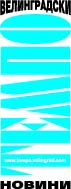 www.tempo.velingrad.comВелинград 4600,ул. “Кирил и Методий”, комплекс „Здравец“ФОРМУЛЯР ЗА УЧАСТИЕ В КОНКУРСА ЗА НАГРАДАТА „СОФИЯ КЛЮЧКОВА“ИНФОРМАЦИЯ ЗА КАНДИДАТА:ИНФОРМАЦИЯ ЗА ИНИЦИАТИВАТА:Описание (в свободен текст, до 2000 знака):СНИМКИ:Инициативата може да бъде илюстрирана с максимум 3 снимки във формат .jpgС попълването на формуляра участникът се съгласява с условията на конкурса и декларира верността на данните.Формулярът за участие трябва да бъде изпратен до 31 май 2024 г.на e-mail:tempovelingrad@abv.bgКонкурсът е с финансовата подкрепа на Сдружение „PRO VERITAS“.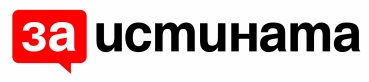 УСЛОВИЯ за участие в КОНКУРС за наградата „СОФИЯ КЛЮЧКОВА“ЦЕЛ Следвайки примера на г-жа София Ключкова, дългогодишен председател на гражданския инициативен комитет „Да поработим за Велинград“ и почетен гражданин на Велинград, целта на конкурса е да насърчи граждански инициативи, които са в полза на града и неговите жители.Търсим добрите примери за това как енергията на гражданите прави нашия град по-чист, по-зелен, по-достъпен, по-красив, по-разпознаваем. 
Търсим добрите примери за граждани, които отстояват позиции, търсят отговори на важни за обществото въпроси, водят битки за повече прозрачност в управлението на общината. 
Търсим нови, смели и вдъхновяващи идеи как ние гражданите можем да работим за Велинград.  УЧАСТИЕ В конкурса могат да участват граждани и неправителствени организации с адресна регистрация във Велинград. Изискването е през последните 2 години те да са организирали и осъществили инициатива в полза на местната общност.Желаещите да участват в конкурса представят своята инициатива, като попълнят формуляр за участие. Фомулярът може да бъде изтеглен от нашия сайт www.tempo.velingrad.com или да бъде получен на място в редакцията на вестник „Темпо“: ул. „Кирил и Методий“, комплекс „Здравец“.Участието в конкурса дава право на организаторите да използват предоставен от участниците текстов и снимков материал за целите на проекта.СРОК Участниците трябва да изпратят попълнения формуляр на e-mail: tempovelingrad@abv.bg до 31 май 2024 г. НАГРАДИ Наградният фонд на конкурса е 1000 лева и е осигурен по проекта „От мен зависи! От нас зависи!“ на „Вестник „Темпо“ ЕООД с подкрепата на сдружение „Pro veritas“.Гражданин/ОрганизацияАдресТелефонE-mailИме на инициативата